Page 194. Exercice 11. Araignée.Une araignée part du sommet F pour aller au sommet E.Elle ne marche que sur les arêtes de ce pavé droit.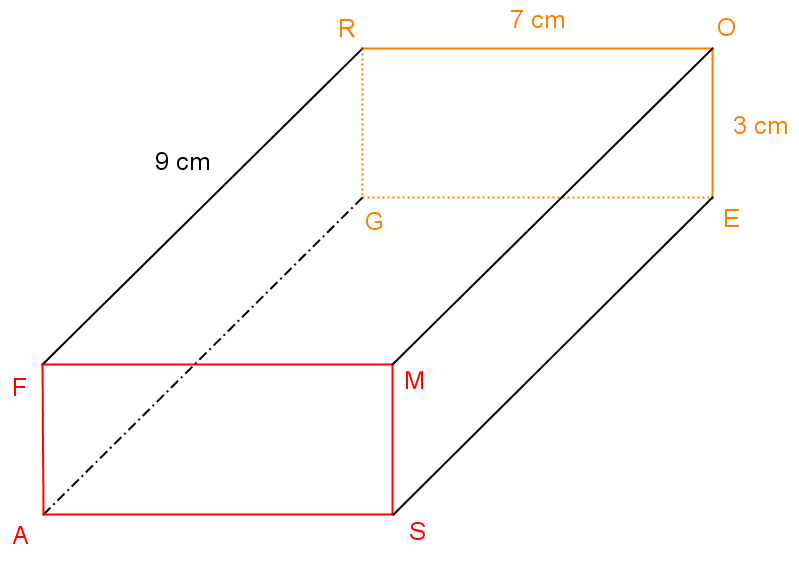  [FR] = 9 cm, [RO] = 7 cm et [OE] = 3 cm.a. Quel est le chemin le plus court ? Y a-t-il plusieurs possibilités ? Si oui, donne-les toutes.b. Calcule la longueur de ce chemin.